        5th Grades – UNIT 6: MOVIES TEST1.Heatcliff: Do you like comedies?Fırat: No, I don’t.Heatcliff: Well, let’s watch an animation.Fırat: Ok. What is the name of the movie?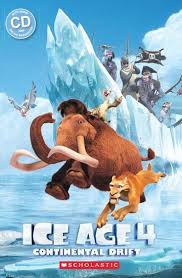 Heatcliff: __________A. It’s about animals.B. It’s an adventure.C. It’s Ice Age 4.D. It’s at 7 p.m2. My favourite movie is Star Wars. It’s about space. It’s ___________A. animation		C. comedyB. cartoon		D. sci- fi3. Catherine: Let’s watch Titanic.Deniz: Ok. _______________?Catherine: It’s about a big ship.A. What’s the name of the movie?B. What is it about?C. Where is it?D. What time is it on?4. Hangi eşleştirme yanlıştır?A. name of the movie  HachikoB. characters  a dog and a professorC. date  7 p.mD. place  Beykoz Cinema 5. Farklı olanı işaretleyin.A. strong	C. honestB. brave	D. cartoon6. What is Twilight about?A. It’s at the Space Cinema.B. It’s on June, the 5thC. It’s about vampires.D. It’s a horror movie.7. Hangi eşleştirme yanlıştır?A. interesting – sıkıcıB. exciting – heyecan vericiC. funny – eğlenceliD. fantastic – harika8. I like watching Kemal Sunal’s movies. I think they are ________.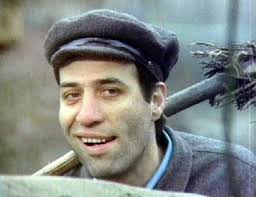 A. cartoonB. funnyC. animationD. boring9. I don’t like watching romance. I think it’s very _____.A. exciting		C. boringB. interesting		D. fantastic10. Hangisi diğerlerinden farklıdır?A. animation		C. actionB. science- fiction	D. exciting11. I like action movies.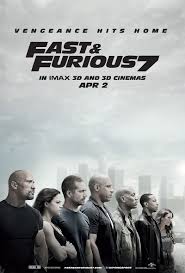  I think they are _____A. boringB. frighteningC. scaryD. interesting12. Menda: Do you want to go to the cinema?Nancy: Yes, ofcourse.Menda: Ok. Let’s buy ________ for Madagascar.Nancy: Ok.A. animation movie	C. Çubuklu CinemaB. tickets		D. brave13.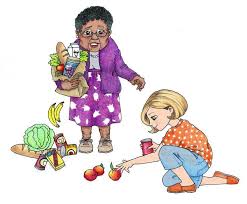 Resme göre cevaplayın.	She is very _________.A. funny		C. uglyB. helpful		D. evil14. 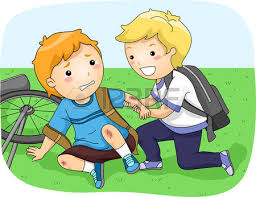 Resme göre cevaplayın.He is very _________.A. scary		C. funnyB. boring	D. friendly15. 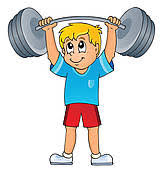 Resme göre cevaplayın.He is very _________.A. strong	C. friendlyB. honest	D. helpful16. She is from the movie Snow White.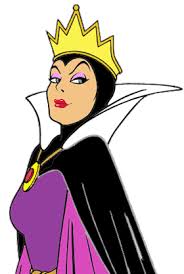 She treats everyone badly.She is an ________ character.A. funnyB. evilC. friendlyD. honest17. 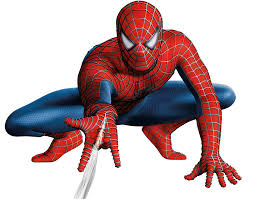 Spiderman can lift cars. I think he is very _______.A. honest		C. strongB. ugly			D. evil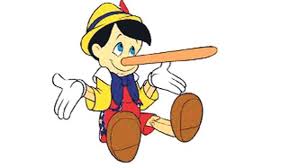 18. Pinokyo sometimes tells lies. He isn’t ________.A. brave		C. beautifulB. honest		D. strong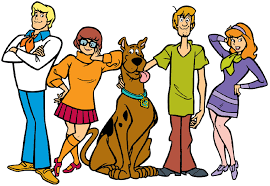 19. Scooby Doo has lots of friends. He is ________.A. strong		C. friendlyB. ugly			D. evil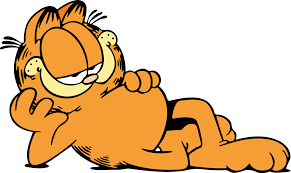 20. Garfield always sleeps. He is very ___________.A. handsome		C. hardworkingB. beautiful		D. lazy				Burçin BAYDAŞ				  ELT Teacher